San Fernando,  7 de mayo de 2019A través de los medios virtuales facilitados por la plataforma Colabora se reúnen los componentes del GT Aprendizaje Cooperativo 191104GT126 del I.E.S. “Blas Infante” con la asistencia de los citados al final y con el siguiente orden del día:Revisión del trabajo realizado durante la primera evaluación.Evaluación cuantitativa y cualitativa de la repercusión del GT en el centro, a nivel académico y de convivencia.Se han cumplido los objetivos marcados en el proyecto realizando todas las actividades y valoraciones que se acordaron:Aplicar diversas técnicas de trabajo cooperativo coordinadas en los diferentes grupos y materias.Valoración  y puesta en común de las experiencias realizadas. Coordinar la organización de los trabajos cooperativos para facilitar al alumnado la nueva metodología, unificamos normas, tareas de los diferentes roles, técnicas de evaluación y autoevaluación…Se analizan los resultados académico y la convivencia en 1º ESO, se valoran positivamente los resultados obtenidos destacando los aprendizajes competenciales adquiridos por el alumnado y la mejora de las relaciones humanas.Profesorado asistente:José María Correa LópezRosa Mª Davila GamuciMyriam Tatiana Espinar FríasJuan José Morales HurtadoAna Mª Mázquez AbozaJosé Manuel MatoMª Rosario Otero MuñozNoelia Pacios RuízMiguel Ángel Parrales DomínguezMª del Pino Pazo SánchezMilagrosa Páez JiménezRosa Mª Rodríguez RodríguezAna Mª Romero MatasCristina Sicre LópezPaqui Rubio DomínguezAna Natividad Velázquez NúñezFdo.: Cristina Sicre López Coordinadora GT Aprendizaje Cooperativo 191104GT126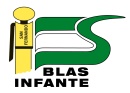 ACTAS GT APRENDIZAJE COOPERATIVO 191104GT126IES BLAS INFANTE SAN FERNANDOCURSO 2018-2019